Заключение № 2/СПна проект решения Совета депутатов МО СП «Тунка»«О бюджете МО СП «Тунка» на 2023 год и плановый период 2024 и 2025 годов»18.11.2022                                                                                                        с. КыренОбщие положения	Заключение на проект решения Совета депутатов «О бюджете муниципального образования сельское поселение «Тунка» на 2023 год и плановый период 2024 и 2025 годов» (далее - Заключение) выполнено в соответствии с Положение о Контрольно-счётной палате МО «Тункинский район», утвержденного решением Районным советом депутатов МО Тункинский район, Соглашением о передаче Контрольно-счётной палате МО «Тункинский район» полномочий по осуществлению внешнего муниципального финансового контроля от 09.01.2017 г. № 7, планом  работы Контрольно-счетной палаты на 2022 год.Проект решения предоставлен в Контрольно-счетную палату МО «Тункинский район» 16.11.2022 г. в электронном виде.Целью проведения экспертизы проекта бюджета МО СП «Тунка» является определение соблюдения бюджетного и иного законодательства исполнительными органами местного самоуправления при разработке проекта местного бюджета на очередной финансовый год и плановый период, анализ доходов и расходов бюджета.2. Прогноз социально-экономического развития МО СП «Тунка» для составления Проекта бюджета на 2023 год и на плановый период 2024-2025 годовСогласно ч. 1 ст. 173 Бюджетного кодекса Российской Федерации и п.3 ст.5 Положения о бюджетном процессе МО СП «Тунка», прогноз социально-экономического развития муниципального образования разрабатывается на период не менее трех лет. Представленный Прогноз социально-экономического развития МО СП «Тунка» разработан на трехлетний период. Порядок разработки прогноза социально-экономического развития  МО СП «Тунка» утвержден постановлением №30 от 29.02.2016г. МО СП «Тунка».Исходной базой для разработки прогноза на очередной финансовый год и плановый период являются предварительные итоги социально-экономического развития за истекший период текущего финансового года и ожидаемые итоги социально-экономического развития за текущий финансовый год.Рассмотрены основные показатели социально-экономического развития МО СП «Тунка»:     Численность населения в 2022 году ожидаемое исполнение составит 2310 чел.  Прогноз численности населения в 2023 году -2310 чел, 2024 году – 2312 чел и 2025 году  -2313 чел. Численность занятых в  экономике   в 2022 году -845 чел,2023-846 чел,2024- 847 чел,2025-848 чел.Фонд оплаты труда в 2022  году составит 101000 тыс. руб. В 2023 году составит 111100 тыс. руб.,, 2024 году -122210 тыс. руб. и 2025 году -134431 тыс. руб.     Среднемесячная заработная плата в 2022 году ожидаемое составит 20,379 тыс. руб. Среднемесячная заработная плата в 2023 году составит 22,309 тыс. руб, 2024 году -24,540тыс.руб и в  2025  году 26,929 тыс. руб.    Объем промышленной продукции в 2022 году составит 9800 тыс. руб., в 2023-2025  годах составит 9800  тыс. руб.    Производство молока в 2022 году составит 740тн, 2023году 2400  тн, 2024  и 2025 годы  2500 тн. Производства мяса в 2022 году составит 115 тн,прогноз  производства мяса в  2023-150 тон, 2024 году составит 160 тн, 2025 г 170. тн.      Количество  КРС   в 2022 году  1260гол. Прогноз увеличения поголовья КРС в 2023году  2975 гол ,2024году -2980 гол и 2025ду 2985 голов.    Объем розничной торговли в 2022 году составит  123000 тыс. руб., в 2023 году 125000 тыс. руб, 2024-127000тыс.руб. и 2025 годы  130000 тыс. руб.   Денежные доходы на душу населения в 2022 году ожидается 133,7 тыс.руб,2023 году 134,6 тыс. руб., 2023 -2024 годы 137,5 тыс. руб. и 139,2  тыс. руб.        Доходы бюджета  в 2022 году  ожидается  9182,6 тыс. руб., в том .числе собственные доходы 2045,4тыс.руб. В 2023 году 5527,04 тыс. руб., в том числе собственные 1734,24 тыс. руб. в 2024-2025гг доходы 5595,04 тыс. руб., 5636,04 тыс. руб., собственные 1742,24 тыс. руб., 1746,24 тыс. руб. соответственно.Оценка соответствия структуры проекта решения о бюджете требованиям бюджетного законодательства Российской Федерации.В соответствии со статьей 169 (п.2., ч.4) Бюджетного Кодекса Российской Федерации, проект  бюджета сельского поселения составлен на очередной 2023 год финансовый год и плановый период 2024 и 2025 годов.В соответствии с требованиями статьи 184.1 Бюджетного кодекса РФ в проекте решения «О бюджете муниципального образования сельского поселения Тунка»  на 2023 год и на плановый период 2024 и 2025 годов», содержатся основные характеристики бюджета:            -общий объем доходов бюджета  на 2023 год определен   в сумме  5527,04 тыс. руб.,  на 2024 год – 5595,04  тыс. руб., на 2025 год – 5636,14 тыс. руб.;            -общий объем расходов на 2023 год определен   в сумме   5527,04 тыс. руб.,  на 2024 год – 5595,04  тыс. руб., на 2025 год – 5636,14 тыс. руб.;             -дефицит бюджета -   бюджет сельского поселения на очередной финансовый 2023 год  и плановый период  2024 и 2025 годы составлен бездефицитным.            -перечень главных администраторов доходов бюджета (постановление администрации №98 от 09.11.2022г. и  приложение № 1 к постановлению);              -перечень главных администраторов источников финансирования дефицита бюджета (постановление администрации №98 от 09.11.2022г. и  приложение № 2 к постановлению);-распределение бюджетных ассигнований по разделам, подразделам, целевым статьям (муниципальным программам и непрограмным направлениям деятельности) группам ( группам и подгруппам) видов расходов бюджета на  2023 г. и  2024-2025 г. г  ( приложения 5 и 6 к проекту  решения);-ведомственная структура расходов бюджета сельского поселения  на  2023 г. и 2024-2025г. ( приложения 7 и 8 к проекту  решения);-объем межбюджетных трансфертов, бюджетам муниципальных образований из бюджетов сельских поселений на осуществление части полномочий по решению вопросов местного значения в соответствии с заключенными соглашениями по разделу 0800 «Культура и кинематография» на 2023-2025 года в сумме 1665,8 тыс. руб.  (приложение 11 проекта бюджета);-объем безвозмездных поступлений в доход бюджета сельского поселения утвержден  на 2023 год в сумме 3792,8 тыс. руб., на 2024г - 3852,8 тыс. руб. и на 2025г- 3889,9 тыс. руб.  (приложение 3,4  проекта бюджета);-общий объем условно утверждаемых   расходов на 2024г. – 43,55 тыс. руб., на 2025 г. – 87,33 тыс. руб. (ст.1 текстовой части проекта бюджета);            -источники   финансирования   дефицита   бюджета сельского поселения  на очередной финансовый год – 2023 и плановый период 2024 и 2025 годы учтены в сумме 0 тыс. руб. и распределены по видам источников в приложении № 9 и 10 к проекту решения (п. 1 и 2 ст. 5 текстовой части проекта бюджета);           -верхний предел муниципального внутреннего долга,    с указанием в том числе верхнего предела долга по муниципальным гарантиям установлен в сумме 0 тыс. руб. по всем годам.(п.1,2,3 статьи 6 текстовой части проекта бюджета);         - объем расходов на обслуживание муниципального долга сельского поселения утвержден  в сумме 0 тыс. руб. на каждый год планируемого периода (п. 1,2,3 ст.6 текстовой части проекта бюджета);4.  Оценка достоверности, законности и полноты отражениядоходов в доходной части бюджета.В соответствии с принципом достоверности бюджета, установленным статьей 37 Бюджетного кодекса РФ расчет доходов бюджета должен быть реалистичным. Реалистичность доходов бюджета означает, что при составлении и утверждении проекта бюджета доходы бюджета не должны быть ни занижены, ни завышены.Прогноз доходов бюджета сельского поселения рассчитан  исходя из ожидаемых поступлений в 2021 году на уровне плановых назначений с учетом  прогноза социально-экономического развития муниципального образования сельское поселение «Тунка».  Основные показатели местного бюджета на 2023 год и на плановый период 2024 и 2025 годов представлены в таблице № 1 (для сравнения приведены показатели исполнения бюджета за 2021 год, плановое и ожидаемое поступление доходов в 2022 году).Таблица № 1 (тыс. руб.)Проектом решения о бюджете предусмотрены следующие основные характеристики бюджета на 2023 год:- общий объем доходов в размере 5527,04 тыс. руб., в том числе безвозмездные поступления 3792,8 тыс. руб.;- общий объем расходов в размере 5527,04 тыс. руб.;- профицит (дефицит) бюджета в размере 0,0 тыс. руб.Показатели бюджета на 2024 год по отношению к уточненному плану на 2023 год спрогнозированы с увеличением:- доходы на 68,0 тыс. рублей, или на 1,2%;- расходы на 41,1 тыс. рублей, или на 0,7%.Профицит (дефицит) бюджета на 2023 год составляет 0,0 тыс. руб., для сравнения: ожидаемый дефицит бюджета 2022 год  составит 185,39 тыс. руб. (на сумму остатка средств на 01.01.2022г)Предельный объем уровня дефицита бюджета на 2024 год прогнозируется в сумме 0,0 тыс. руб., на 2025 год в сумме 0,0 тыс. руб. Таким образом, установленное статьей 92.1 БК РФ  ограничение верхнего предела дефицита соблюдено.На основании требований ч.5. статьи 107 БК РФ, объем муниципального долга не должен превышать утвержденный решением о местном бюджете на очередной финансовый год и плановый период (очередной финансовый год) общий объем доходов местного бюджета без учета утвержденного объема безвозмездных поступлений и (или) поступлений налоговых доходов по дополнительным нормативам отчислений от налога на доходы физических лиц.Объём собственных доходов бюджета МО СП «Тунка» на 2023 год спрогнозирован в сумме 1734,24 тыс. руб., на 2024 год в сумме 1742,24 тыс. руб., на 2025 год в сумме 1746,24 тыс. руб. Верхний предел муниципального внутреннего долга МО СП «Тунка» на 01 января 2023 года спрогнозирован в сумме 0,0 тыс. руб., на 01 января 2023 года -0,0 тыс. руб., на 01 января 2024 года - 0,0 тыс. руб.В статьи 7 проекта решения, предельный объем муниципального долга прогнозируется 0,0 тыс. руб. на весь период 5. Оценка достоверности и полноты отражения доходов бюджета  и межбюджетных трансфертов  в проекте бюджета МО СП «Тунка»При расчете доходов бюджета основывались на проекте решения «О бюджете МО «Тункинский район» на 2023 год  и на плановый период 2024 и 2025годов» в том числе на прогноз безвозмездных поступлений.В соответствии с предоставленным проектом решения  общий объем доходов на 2024 год предусмотрен в сумме 5595,04 тыс. руб., что составляет 101,23% к плановым уточненным назначениям на 2023 год (5527,04 тыс. руб.) и 39,06% к ожидаемому исполнению  в 2022 году  (9182,61 тыс. руб.). По расчету Финансового службы администрации МО СП «Тунка», ожидаемое исполнение местного бюджета за 2022 год,  по налоговым и неналоговым доходам,  составит в сумме 2045,47 тыс. руб., или 100% к  годовому плану (2045,47 тыс. руб.).В проекте бюджета на 2023 год налоговые и неналоговые доходы рассчитаны в сумме 1734,24 тыс. руб., безвозмездные поступления 3792,8 тыс. руб., что в структуре доходов составило соответственно – 31,4% и 68,6%. В проекте бюджета на 2024 год налоговые и неналоговые доходы рассчитаны в сумме 1742,24 тыс. руб., безвозмездные поступления 3852,8 тыс. руб., что в структуре доходов составило соответственно – 31,2 % и 68,8 %.На 2025 год налоговые и неналоговые доходы рассчитаны в сумме 1746,24 тыс. руб., безвозмездные поступления 3889,9 тыс. рублей, что в структуре доходов составило соответственно – 30,9% и 69,1%.Структура доходной части бюджета поселения с 2023 по 2025 год представлена в  Таблице № 2:Таблица №2(тыс. руб.)В общем объеме доходов доля налоговых доходов в 2023 году по сравнению с 2022 годом, увеличиться с 31,4% до 22,3%, доля безвозмездных поступлений снизиться с 77,7% до 68,6%.Т.е. прогнозируется на 2023 год к уточненному плану 2022 года динамика уменьшения налоговых доходов на 15,2%. Налоговые доходыНалоговые доходы в 2023 году, к уточненному плану 2022 года, уменьшится на 311,23 тыс. руб., или на 15,2% и составят 1734,24 тыс. руб.Объем планируемых на 2024 год назначений составит: 1742,24 тыс. руб. или с увеличением прогнозируемых на 2023 год показателей на 8,0 тыс. руб., или на 0,46%.Объем планируемых на 2025 год назначений составит 1746,24 тыс. руб. или с увеличением прогнозируемых на 2024 год показателей на 4,0 тыс. руб., или на 0,23%.Удельный вес налоговых доходов в общем объеме доходов бюджета поселения в 2023 году составит 31,4%, по прогнозу в 2024 году 31,1%, в 2025 году 44,8%.К числу основных налоговых доходных источников на 2023 год определены:-земельный налог, взимаемый с физических лиц (1135,90 тыс. руб.) или 65,5% налоговых доходов- земельный налог, взимаемый с организаций (354,0 тыс. руб.) или 20,4% налоговых доходов-  налог на доходы физических лиц 185,0 тыс. руб. или 10,7% налоговых доходовУменьшение налоговых доходов бюджета на 2023 год, относительно уточненных назначений 2022 года, прогнозируется по всем видам .Данные о прогнозируемых налоговых доходах бюджета на 2023 год в сравнении с ожидаемым исполнением за 2022 год представлены в Таблице № 3:                                                                                                                                 	Таблица №3              (тыс. руб.)Предполагаемая к получению бюджетом в 2023 году сумма налоговых доходов ниже ожидаемое исполнение в 2022 году на 311,23 тыс. руб., или на 15,2%.Анализ данных таблицы демонстрирует изменение структуры налоговых доходов, прогнозируемых на 2023 год в сравнении со структурой ожидаемых поступлений налоговых доходов в 2022 году. Так, доля налога на доходы физических лиц в налоговых доходах на 2023 год увеличиваются и составляет 10,7 % против 9,3% в 2022 году. Налог на доходы физических лиц (НДФЛ) прогнозируется:на 2023 год в сумме 185,0 тыс. руб., на долю которого в налоговых доходах приходится 10,7%;на 2024год составит 193,0 тыс. руб. или 11,07%,на 2024 года составит 197,0 тыс. руб., или 11,3%;В сравнении с ожидаемым исполнением 2022 года проектом бюджета на 2023 год предусмотрено уменьшение поступлений на 5,0 тыс. руб., или на 2,6%. В 2024 - 2025 годах поступление налога на доходы физических лиц прогнозируется в сумме 193,0 тыс. рублей (рост 4,3% к 2023 году) и 197 тыс. руб. (рост 2,1% к 2024 году).Единый сельскохозяйственный налог в бюджете на 2023 -2025 года не прогнозируется. Общий объем поступлений доходов по налогу на имущество физических лиц на 2023 год прогнозируется в размере 59,34 тыс. руб., что ниже уровня ожидаемого исполнения 2022 года на 240,66 тыс. руб. или на 80,22%.На 2024 и 2025 годы поступления предусмотрены по 59,34 тыс. руб. ежегодно.Земельный налог на имущество физических лиц На 2023 год прогнозируется в размере 1135,9 тыс. руб. или на уровне ожидаемого поступления в 2022 году. На 2024 и 2025 годы поступления предусмотрены по 1135,90 тыс. руб. ежегодно.Земельный налог с организаций на 2023 год прогнозируется в размере 354,0 тыс. руб. или ниже  уровня ожидаемого исполнения 2022 года на 65,5 тыс. руб. или 15,6%..На 2024 и 2025 годы поступления предусмотрены по 354,0 тыс. руб. ежегодно.Неналоговые доходыОбъем неналоговых доходов в трехлетнем прогнозном периоде не запланирован.                Показатели плановых поступлений безвозмездных поступлений от других бюджетов в 2023-2025 годах представлены в таблице № 4.Таблица № 4 (тыс. руб.)В сравнении  с ожидаемым поступлением безвозмездных поступлений в 2022 году (7137,7 тыс. руб.) в 2023 году наблюдается снижение на 3344,3 тыс. руб. Данное снижение связано с уменьшением суммы прочих БМБТ, передаваемых из бюджета муниципального района. Окончательная сумма бюджетных назначений по безвозмездным поступлениям будет определена после принятия Решения Совета депутатов МО «Тункинский район» «О бюджете на 2023 год и плановый период 2024 – 2025 годы». 6. Оценка запланированных ассигнований в расходной части бюджета поселенияВ проекте бюджета на 2023 год и плановый период 2024 – 2025 годов общий объем расходов планируется к утверждению:- 2023 год в сумме 5527,04 тыс. руб.;- 2024 год в сумме 5595,04 тыс. руб.;- 2025 год в сумме 5636,14 тыс. руб.Распределение бюджетных ассигнований на очередной финансовый год и плановый период, по разделам и подразделам, представлено в Приложениях № 8, 9 к Проекту решения о бюджете.Анализ распределения бюджетных ассигнований из бюджета поселения по разделам бюджетной классификации на 2023 год и плановый период 2024 – 2025 годы приведен в Таблице № 5:Таблица № 5 (тыс. руб.)Общий объем бюджетных ассигнований на 2024 год предусмотрен проектом бюджета в сумме 5595,04 тыс. руб., что составляет 101,23% к уточненным плановым назначениям на 2023 год (9368,0 тыс. руб.) и 59,72 % к ожидаемому исполнению в 2022году (9368,0 тыс. руб.).Увеличение бюджетных ассигнований в абсолютном и процентном выражении в сравнении с уточненными плановыми ассигнованиями 2023 года планируется по следующим разделам:- 0200 «Национальная оборона» на 52,8 тыс. руб., или на 14,4%;-1000 « Социальная политика» на 52,8 тыс. руб., или на 31,4%.По остальным разделам прогнозируется снижение бюджетных ассигнований, в том числе-  0100 «Общегосударственные вопросы» на сумму 527,66 тыс. руб., или на 14,8%;-0300 «Национальная безопасность» на 10,0 тыс. руб., или 28,5%;- 0500 «Жилищно-коммунальное хозяйство» на 3376,5 тыс. руб., или на 97,6%;-0800 «Культура и кинематография» на 38,4 тыс. руб., или на 2,14%;Пояснительная записка не расшифровывает почему планируется  снижение расходов по разделу 0500 «Жилищно-коммунальное хозяйство».Структура расходов бюджета поселения на 2023 год и ее изменение по сравнению с фактическим исполнением бюджета за 2021 год и ожидаемым исполнением бюджета в 2022 году, приведена в  Таблице № 6:Таблица № 6 (тыс. руб.)Из приведенного анализа в Таблице № 6 следует, что предлагаемые к утверждению параметры на 2023 финансовый год в сумме 5527,04 тыс. руб. ниже расходных обязательств, исполненных в 2021 году на 537,01 тыс. руб., и ниже ожидаемого исполнения в 2022 году на 3840,96 тыс. руб. Приоритетным направлением расходов бюджета МО СП на 2023 год и на плановый период 2024 и 2025 годов являются общегосударственные вопросы – в пределах 54,5% в структуре расходов.Объем расходов по отраслям так называемого «Социального блока» (культура, социальная политика) в 2023 году составляет 1976,6 тыс. руб. или 35,7%.Расходы по разделу 01 «Общегосударственные вопросы» на 2023 год  предусмотрены на  обеспечение деятельности главы муниципального образования (0102); обеспечение деятельности сельской администрации (0104): другие общегосударственные вопросы (0113)Расходы по разделу 02 «Национальная оборона» на 2023 год определены в размере 418,3 тыс. рублей, на осуществление первичного воинского учета на территориях, где отсутствуют военные комиссариаты.Расходы по разделу 03 «Национальная безопасность и правоохранительная деятельность» на 2023 год предусмотрены в размере 25,0 тыс. руб., на плановый период 2024-2025 годы в размере 35,0 тыс. руб.Расходы по разделу 05 «Жилищно-коммунальное хозяйство» на 2023 год предусмотрены в размере по 80,0 тыс. руб.Расходы по разделу 08 «Культура и кинематография»  предусмотрены на осуществление части полномочий по вопросам в области культура в размере 1755,8 тыс. руб.В структуре органов местного самоуправления МО СП «Тунка» выделен главный распорядитель средств бюджета – местная  администрация МО СП «Тунка».7. Источники финансирования дефицита бюджетаОсновными источниками финансирования дефицита бюджета установлены изменения остатков средств на счетах по учету средств бюджета.При этом следует отметить, что в расчетах ожидаемого исполнения бюджета на 2022 год дефицит предусмотрен в размере 185,39 тыс. руб., что нарушает п.3 ст.92.1 БК РФ Пояснение: Дефицит не должен превышать 10% утвержденного общего годового объема доходов без учета утвержденного объема безвозмездных поступлений, поступлений налоговых доходов по дополнительным нормативам отчислений 8. Программная часть бюджета МО СП «Тунка»В МО СП «Тунка» муниципальные программы не разрабатывались. Программные направления в проекте Решения о бюджете на 2023 и плановый период 2024-2025 годы не определены.9. Долговая политика МО СП «Тунка»Верхние пределы муниципального внутреннего долга и верхний предела долга по муниципальным гарантиям определены в размере 0,0 тыс. руб. на весь период бюджета.10.  Выводы и предложенияВ соответствии со статьей 169 Бюджетного кодекса РФ и п.2 статьи 22 Положения о бюджетном процессе проект бюджета сформирован на три года: на очередной 2023 год и на плановый период 2024-2025 годов. Общий объем доходов бюджета  в 2023 году предусмотрен в сумме 5527,04 тыс. руб., что ниже ожидаемого уровня 2022 года 3655,57 тыс. руб. или на 39,8%.Расходная часть бюджета на 2023 год предусмотрена в сумме 5527,04 тыс. руб., по сравнению с ожидаемым исполнением 2022 года наблюдается уменьшение на 41,0% или на 3840,96 тыс. руб.Бюджеты 2023, 2024 и 2025 годов предполагаются бездефицитными.В 2023 году в структуре доходов на долю доходов от собственных источников приходится 31,4%, безвозмездных поступлений – 68,6%. В 2024 году их соотношение планируется в объемах 31,2% и 68,8%, в 202 году 30,9% и 69,1%.Налоговые доходы бюджета на 2023 год прогнозируются в объеме 1734,24 тыс. рублей, что ниже ожидаемого исполнения за 202 года на 311,23 тыс. руб. или на 31,4%.Основной доход бюджета МО СП от налоговых поступлений обеспечен земельным налогом. Так в 2023 году уровень земельного налога в структуре налоговых доходов составил 85,8%, в 2024 году – 85,5%, в 2025 году – 85,3%. Объем неналоговых доходов в трехлетнем прогнозном периоде не запланирован.В сравнении  с ожидаемым поступлением безвозмездных поступлений в 2022 году (7137,1 тыс. руб.) в 2023 году наблюдается уменьшение на 3344,3 тыс. руб. Данное увеличение связано с уменьшением суммы прочих БМБТ, передаваемых из бюджета муниципального районаПриоритетным направлением расходов бюджета МО СП на 2023 год и на плановый период 2024 и 2025 годов являются общегосударственные вопросы – 54,4% в структуре расходов.Наименьший удельный вес в 2023 году занимают расходы по  разделу 11 «Физическая культура и спорт», объем которых составляет – 0,36%.Снижение расходов в 2023 году к ожидаемому 2022 года отмечается по разделам:-  0100 «Общегосударственные вопросы» на сумму 527,66 тыс. руб., или на 14,8%;-  0300 «Национальная безопасность» на 10,0 тыс. руб., или 28,5%;-  0500 «Жилищно-коммунальное хозяйство» на 3376,5 тыс. руб., или на 97,6%;-  0800 «Культура и кинематография» на 38,4 тыс. руб., или на 2,14%;При этом следует отметить, что в расчетах ожидаемого исполнения бюджета на 2022 год дефицит предусмотрен в размере 185,39 тыс. руб., что нарушает п.3 ст.92.1 БК РФ Пояснение: Дефицит не должен превышать 10% утвержденного общего годового объема доходов без учета утвержденного объема безвозмездных поступлений, поступлений налоговых доходов по дополнительным нормативам отчисленийПроект бюджета на 2023 год и на плановый период 2024 и 2025 годов сбалансирован по доходам и расходам. Основными источниками финансирования дефицита бюджета установлены изменения остатков средств на счетах по учету средств бюджета.В МО СП «Тунка» муниципальные программы не разрабатывались. Программные направления в проекте Решения о бюджете на 2023 и плановый период 2024-2025 годы не определены.Верхние пределы муниципального внутреннего долга и верхний предела долга по муниципальным гарантиям определены в размере 0,0 тыс. руб. на весь период бюджета.Контрольно-счетная палата МО «Тункинский район» предлагает Совету  депутатов МО СП «Тунка» принять проект решения «О местном бюджете муниципального образования сельское поселение «Тунка» на 2023 год и на плановый период 2024 и 2025 годов» с учетом замечаний и предложений.Инспектор КСПМО «Тункинский район»                                                           		Ю.В.Сыренова                БУРЯАД  РЕСПУБЛИКЫНМУНИЦИПАЛЬНАБАЙГУУЛАМЖА«ТYНХЭНЭЙ АЙМАГАЙ»ШАЛГАЛТА-ТООЛОЛГЫН ТАНХИМ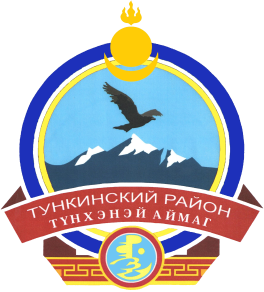 КОНТРОЛЬНО-СЧЕТНАЯ ПАЛАТАМУНИЦИПАЛЬНОГООБРАЗОВАНИЯ «ТУНКИНСКИЙ РАЙОН»РЕСПУБЛИКА БУРЯТИЯНаименование  показателейЕд. Факт 2021 г.Оценка  2022 г              ПРОГНОЗ              ПРОГНОЗ              ПРОГНОЗНаименование  показателейЕд. Факт 2021 г.Оценка  2022 г2023 г2024 г2025 г 1 Численность постоянного населениячел230923102310231223132. Численность постоянного населения в трудоспособном возрасте от 16 до 59 лет (мужчин и женщин)чел9604205409604205409604205409604205409604205403. Естественный прирост + убыль-Чел.-21+4+5+54. Разница м/д родившимся и умершимиЧел. 2830252425        2125     2025       205. Миграционный прирост +- или снижение населения (разница между прибывшими и убывшими)Чел.+264088+1          11           10         +21210+31296.Численность занятых в экономикечел8458458468478487.Численность общей безработицыЧел.2062062032022008. Численность работающих (всего)Чел.4134134154154169. Численность неработающих, в том числе официально зарегистрированных  Чел.4321543215430     14429144281410. Фонд заработной платыТыс. руб.98980,410100011110012221013443111. Среднемесячная заработная плататыс.руб.199722037922309245402692912. Денежные доходы (всего)Тысруб.30794030900031100031800032200013. Денежные доходы на душу населенияТысруб133133,7134,6137,5139,2Инвестиции в основной капиталТысруб50000000В.ч внебюджетныеТысруб5000000014. Численность населения, денежные доходы которых ниже прож-ного уровняЧел.96496496196396415.Доля населения с денежными доходами ниже прожиточного минимума%505050505116. Объем розничной торговли Тыс.руб.11337012300012500012700013000017. в том числе реализация вино - водочных изделийТысруб.3,42,02,52,52,818. Объем оказанных населению платных услугТыс.руб.229802340023800241002500019. Ввод жилья в эксплуатацию кв.м.006012018020. Количество зарегистрированных юридических лиц     Чел.202020202021. Количество вновь созданных предприятий всех форм собственности Шт.0011122. Объем производства промышленной продукции- всего   Тыс. руб.9800980098009800980023.Промышленность( дрова население)  Тыс.руб.8800880088008800880023.Промышленность( дрова население)  Куб.м.110001100011000110001100024.Промышленность(деловая древесина)  Тыс.руб.10001000100010001000Куб.м.200200200200200025. Объем производства продукции сельского хозяйства по всем категориям хозяйстваМясо;тонн115115150160170Молоко;«740740240025002500Картофель;14001400155016001600 Овощи;«40040040040040026. Объем реализации продукции с/х всего:Тыс.руб18261826380038503900Мясо;«580580176017701790Молоко;«46,046,0707080Картофель;«120019702010203027. Численность поголовья скота во всех категориях хозяйств:Усл.гол.К.Р.С.;гол.12001260297529802985Коровы;400105011001100Лошади;Гол.1260180345347350Свиньи;400106150160160Овцы и козы;Гол.1808028029029028. Площадь сельскохозяйственных угодий – всегога1370213702137021370213702В том числе средний размер с-х угодий на одно личное подворье всегога13,213,213,213,213,229. Доходы бюджета сельской администрации Тыс. руб.58199182,65214,775222,075235,07В том числе собственные доходыТыс. руб.2038,72045,41734,21742,21746,230. Расходы бюджета сельской администрации Тыс. руб.60649368,05214,775222,075235,07Наименование показателяОтчетОжидаемоеПроектПроектПроектНаименование показателя 2021 год2022 год2023  год2024 год2025 год124567Доходы 5818,967137,15527,045595,045636,14Расходы6064,059368,05527,045595,045636,14Дефицит  (-)/Профицит (+)-245,09-185,39Показатели2021 год2021 год2022 год2022 год2023 год2023 год2024 год2024 год2025 год2025 годПоказателиИсполненоДоля в общем объемеУточнен.Доля в общем объемеПроектДоля в общем объемеПроектДоля в общем объемеПроектДоля в общем объемеПоказателиИсполнено%план%Проект%Проект%Проект%Налоговые доходаНалоговые дохода2038,7135,022045,4722,31734,2431,41742,2431,11746,2444,8НеналоговыеНеналоговые0,000,000,000,000,000,000,00Безвозмездные поступленияБезвозмездные поступления3780,2564,987137,177,73792,868,63852,868,93889,955,2Доходы всегоДоходы всего5818,961009182,611005527,041005595,041005636,14100Наименование2022 годДоля 2023 год проектДоляОтклонения Отклонения Наименованиеожидаемое исполнениев %2023 год проект в  %2023г./2022 г.2023г./2022 г.Наименование2023 год проектв суммев %Налог на доходы физических лиц190,09,3185,010,7-5,02,6Налог на имущество физических лиц, взимаемый по ставкам, применяемым к объектам налогообложения, расположенным в границах сельских поселений300,014,759,343,4-240,6680,22Земельный налог, взимаемый с физических лиц, обладающих земельным участком, расположенным в границах сельских поселений.1135,955,51135,965,50,000,00Земельный налог, взимаемый с организаций, обладающих земельным участком, расположенным в границах сельских поселений.419,520,5354,020,4-65,515,6Единый сельскохозяйственный налог0,060,010,000,00Всего налоговых доходов2045,471001734,24100-311,2315,2Ожидаемое 2022 г2023 г2024г2025гБЕЗВОЗМЕЗДНЫЕ ПОСТУПЛЕНИЯ, всего7137,13792,83852,83889,9Дотации бюджетам муниципальных районов на выравнивание бюджетной обеспеченности6,36,77,07,3Субвенция местным бюджетам на осуществление первичного воинского учета 365,5418,3435,9452,7Прочие МБТ от бюджетов муниципальных районов6765,33367,83409,93429,9Наименование разделаУтверждено Проект Проект Проект ОтклонениеОтклонениеОтклонениеОтклонениеОтклонениеОтклонениеНаименование раздела на  на  на  на ОтклонениеОтклонениеОтклонениеОтклонениеОтклонениеОтклонениеНаименование раздела2022 год2023 год2024 год2025 годОтклонениеОтклонениеОтклонениеОтклонениеОтклонениеОтклонениеНаименование раздела2023/20222023/20222024/20232024/20232025/20242025/2024Наименование разделав суммев %в суммев %в суммев %Общегосударственные вопросы (0100)3528,83007,142983,992964,53-527,66-14,8-23,15-0,7-19,46-0,6Национальная оборона (0200)365,5418,3435,9452,752,814,417,64,0616,83,8Национальная безопасность (0300)35,025,035,035,0-10,0-28,510,040,0Жилищно-коммунальное хозяйство (0500)3456,580,0100,0100,0-3376,5-97,620,025,0Культура и кинематография (0800)1794,21755,81745,81745,8-38,4-2,14-10,00,5Социальная политика (1000)168,0220,8220,8220,852,831,4Физическая культура(1100)20,020,30,030,0Условно-утверждаемые расходы43,5587,31ИТОГО  РАСХОДЫ     9368,05527,045595,045636,14-3840,96-41,068,01,241,10,7НаименованиеИсполненоДоля %Ожидаемое исполнение Доля %ПроектДоля %Отклонение 2023/2022Отклонение 2023/2022Наименование за 2021 годДоля %за  2022 годДоля %на 2023 годДоля %суммав %Общегосударственные вопросы (0100)3211,0452,93528,837,73007,1454,5-521,66-14,7Национальная оборона (0200)328,25,5365,53,9418,37,652,814,4Национальная безопасность (0300)19,30,335,00,325,00,4-10,0-28,5Жилищно-коммунальное хозяйство (0500)739,3512,23456,537,080,01,4-3376,5-97,6Культура и кинематография (0800)1598,1626,41794,219,11755,831,721,62,14Социальная политика(1000)168,02,7168,01,8220,84,052,831,4Физическая культура и спорт (1100)20,00,220,00,4Условно-утвержденные расходыИтого расходы6064,05100,009368,0100,005527,04100,00-3840,96-41,0